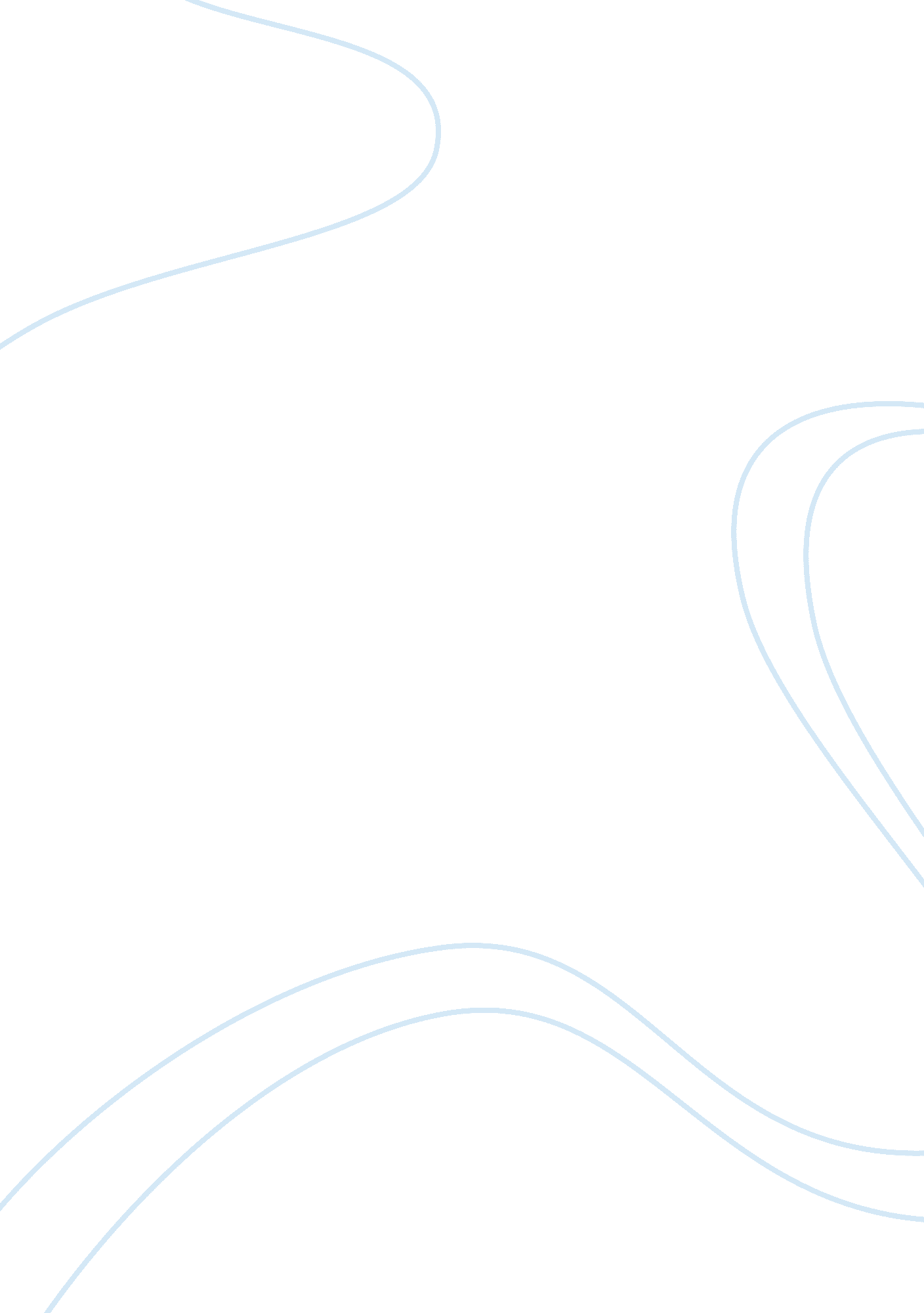 Quality of life in the united states based on no health coverageSociology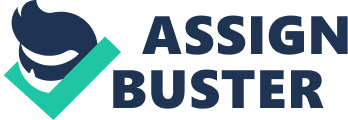 Quality of life in the United s based on no health coverage Access to comprehensive, excellent health care services is vital for the triumph in healthy equity; this ensures the quality of a healthy life for an individual is maintained. Access to health services has distinct steps to be followed. This article will review the United States and analyze the quality of life for its citizens based on no health care coverage. This essay will specifically focus on figure 1 provided in the instruction board which bases on an increase in the number of individuals without health coverage. This is because this is the most essential indicator in the United States of what can be considered quality life for its citizens. 
In the United States, health care is delivered via a publicly funded health care system. However, based on the chart in the text book, between, 1970 and 2002 there has been an increase of people without health insurance (Victor & Watson 75). The increase is from 10% to 15%. Results show that 82% of Canadians preferred their own healthcare system compared to the one in the United States. This came about by a poll carried in 2009 by Harris/ Decima. When the poll was carried in the United States, the citizens claimed that they were satisfied with their health system. Most statistics related to Canadian heath care system show that they are above the G8 average (Victor & Watson 77). 
Acquiring of health services requires three distinct steps which are; gaining entry into the system, accessing a health care location where the required services are accessible and finding a trusted health care provided. Access to these services impacts diversely on one’s life. However, the barriers to these services include high medical cover costs, lack of availability of the services and lack of an insurance cover (Victor & Watson 90). This is the leading cause that has discouraged people from getting access to the services. 
In conclusion, United States standards for a quality life have declined. The government in the United States should try to regulate the costs of health insurance covers. Statistics show that the life expectancy has reduced to 78. 1% due to these factors (Victor & Watson 85). This is because most people are not able to survive without the health coverage system. They should come up with methodologies of convincing the citizens to seek health insurances to increase the country’s productivity by maintaining its life expectancy. 
Work cited 
Victor, R. and Watson, R. Handbook of Disease Burdens and Quality of Life. United States: US Scholars’ Press, 2010. Print. 